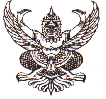 ประกาศองค์การบริหารส่วนตำบลเฉลียงเรื่อง  แผนอัตรากำลัง  ๓  ปี  ประจำปีงบประมาณ  ๒๕๕๘ – ๒๕๖๐ฉบับปรับปรุง  (ฉบับที่  ๕)  พ.ศ.  ๒๕๕๙----------------------------------------------		องค์การบริหารส่วนตำบลเฉลียง  ได้ขออนุมัติปรับปรุงกรอบอัตรากำลังในแผนอัตรากำลัง     ๓ ปี พ.ศ. ๒๕๕๘ – ๒๕๖๐ จึงสมควรแก้ไขเปลี่ยนแปลงตำแหน่งในแผนอัตรากำลัง  ๓  ปี  พ.ศ.  ๒๕๕๘ – ๒๕๖๐  ให้สอดคล้องกับกรอบอัตรากำลังที่กำหนดขึ้นใหม่อาศัยความตามมาตรา  ๑๕  ประกอบมาตรา  ๒๖  วรรคเจ็ด  แห่งพระราชบัญญัติระเบียบบริหารงานบุคคลส่วนท้องถิ่น  พ.ศ.  ๒๕๔๒  และมติคณะกรรมการพนักงานส่วนตำบลจังหวัดนครราชสีมา  ในการประชุมครั้งที่  ๑ / ๒๕๖๐  เมื่อวันที่  ๒๖  มกราคม  พ.ศ.  ๒๕๖๐  จึงให้แก้ไขข้อมูลตำแหน่งในแผนอัตรากำลัง  ๓  ปี  ประจำปีงบประมาณ  ๒๕๕๘ – ๒๕๖๐  ดังนี้ข้อ  ๑  ประกาศฉบับนี้เรียกว่า  “ประกาศองค์การบริหารส่วนตำบลเฉลียง  เรื่อง          แผนอัตรากำลัง  ๓  ปี  ประจำปีงบประมาณ  ๒๕๕๘ – ๒๕๖๐  ฉบับแก้ไขเพิ่มเติม  (ฉบับที่  ๕)  พ.ศ.  ๒๕๕๙”ข้อ  ๒  ประกาศฉบับนี้  มีผลใช้บังคับตั้งแต่วันที่  ๒๖  มกราคม  พ.ศ.  ๒๕๖๐		ประกาศ  ณ  วันที่  ๑๖  กุมภาพันธ์  พ.ศ.  ๒๕๖๐					ลงชื่อ  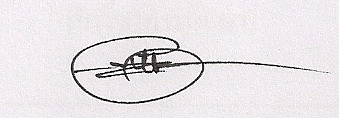 				                 (นายวิเชียร   วัฒนาประชากุล)                        นายกองค์การบริหารส่วนตำบลเฉลียง